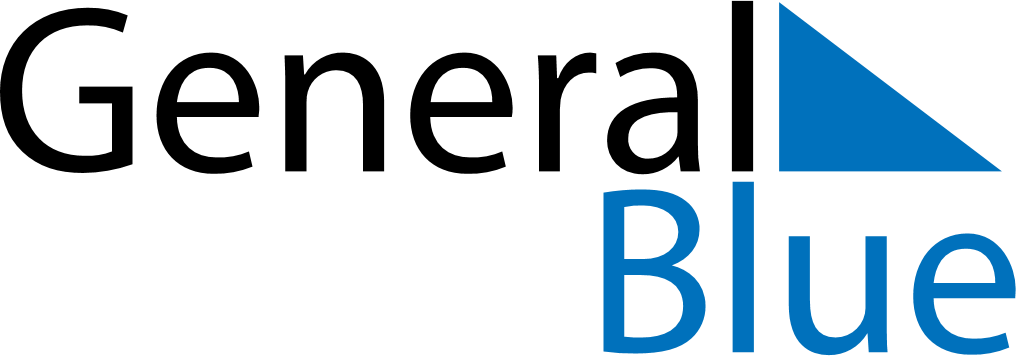 June 1646June 1646June 1646June 1646June 1646SundayMondayTuesdayWednesdayThursdayFridaySaturday123456789101112131415161718192021222324252627282930